 * If the link is tricky to use, try ‘Chrome’ as your web browser as it doesn’t seem to work as well on Internet Explorer.This week’s spellings- Focus: Recap Autumn TermYear 3- Spring- Week 1Optician Pyramid Trouble Country Incomplete Mail male piece vein parachuteYear 4- Spring- Week 1Admiration Foundation forgotten gardening great grate main mane fascinate comprehensionW/C 04.01.2021Year 3/4Week 1- Spring termDayLiteracyMathsCurriculumMonday INSETINSETINSETTuesdayOliver Twist- Narrative WritingLesson 1- To understand the historical context of Oliver TwistPlease use the following link on the National Oak Academy website:https://classroom.thenational.academy/lessons/to-understand-the-historical-context-of-oliver-twist-75jkgdIn this lesson, we will learn about the historical context of the story of Oliver Twist. In addition, we will look closely at the author, setting and characters.Please watch the video clips and complete the activity.Spellings:See spelling list at the bottom of page.Log in to Purple Mash and complete the spelling quiz in your 2dos.Grammar Activities:Here is a comprehensive list of Grammar games to play, just work through the lists if you want something extra to do:https://www.bbc.co.uk/bitesize/topics/zhrrd2phttps://www.topmarks.co.uk/english-games/7-11-years/spelling-and-grammarNumber- Multiplication and DivisionLesson 1- Year 3Learning objective: To consolidate 2,4 and 8 times tablesClick on the following link to watch the lesson presentation.https://vimeo.com/485432791Complete the worksheet.https://resources.whiterosemaths.com/wp-content/uploads/2020/12/Y3-Spring-Block-1-WO-Consolidate-2-4-and-8-times-tables-2020.pdfMark and correct your answers.https://resources.whiterosemaths.com/wp-content/uploads/2020/12/Y3-Spring-Block-1-ANS-Consolidate-2-4-and-8-times-tables.pdf Lesson 1- Year 4Learning objective: 11 and 12 times tablesClick on the following link to watch the lesson presentation.https://vimeo.com/490692507Complete the worksheet.https://resources.whiterosemaths.com/wp-content/uploads/2019/11/Y4-Spring-Block-1-WO1-11-and-12-times-table-2019.pdfMark and correct your answers.https://resources.whiterosemaths.com/wp-content/uploads/2019/11/Y4-Spring-Block-1-ANS1-11-and-12-times-table-2019.pdf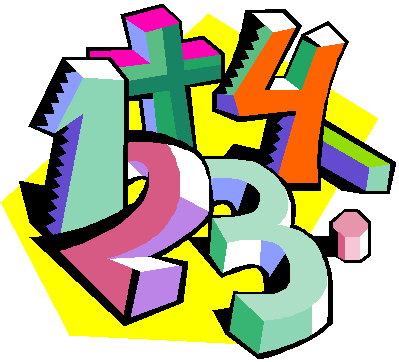 Science – RocksLesson 1- How is igneous rock formedPlease use the following link on the National Oak Academy website:https://classroom.thenational.academy/lessons/how-is-igneous-rock-formed-70v66rPlease watch the video clips and complete the activity and the quiz. WednesdayOliver Twist- Narrative Writing Lesson 2- To investigate suffixesPlease use the following link on the National Oak Academy website:https://classroom.thenational.academy/lessons/to-investigate-suffixes-tion-cian-sion-ssion-c8up2cIn this lesson, we will investigate the suffixes -tion, -ssion, -sion and -cian.Please watch the video clips and complete the activity.Number- Multiplication and DivisionLesson 2- Year 3Learning objective: Comparing statementsClick on the following link to watch the lesson presentation.https://vimeo.com/485433674Complete the worksheet.https://resources.whiterosemaths.com/wp-content/uploads/2019/11/Y3-Spring-Block-1-WO1-Comparing-statements-2019.pdfMark and correct your answers.https://resources.whiterosemaths.com/wp-content/uploads/2020/08/Y3-Spring-Block-1-ANS1-Comparing-statements-2019.pdfLesson 2- Year 4Learning objective: Multiply 3 numbersClick on the following link to watch the lesson presentation.https://vimeo.com/491109801Complete the worksheet.https://resources.whiterosemaths.com/wp-content/uploads/2019/11/Y4-Spring-Block-1-WO2-Multiply-3-numbers-2019.pdfMark and correct your answers.https://resources.whiterosemaths.com/wp-content/uploads/2019/11/Y4-Spring-Block-1-ANS2-Multiply-3-numbers-2019.pdfMusic- Charanga Please go on to the Charanga website https://www.cumbriacharanga.co.uk/site/log-in/Please use your personal login and login to charanga and complete step 1 in the assignment section.Reflect, Rewind and Replay Year 3 - Step 1ThursdayOliver Twist- Narrative WritingLesson 3- Explore word classPlease use the following link on the National Oak Academy website:https://classroom.thenational.academy/lessons/to-explore-word-class-68tkjcIn this lesson, we will explore word class. We will focus on identifying nouns, adjectives, adverbs and verbs in sentences. We then explore what prepositions are and identify these in sentences.Please watch the video clips and complete the activity.Number- Multiplication and DivisionLesson 3- Year 3Learning objective: Related calculationsClick on the following link to watch the lesson presentation.https://vimeo.com/486330232Complete the worksheet.https://resources.whiterosemaths.com/wp-content/uploads/2019/11/Y3-Spring-Block-1-WO2-Related-calculations-2019.pdfMark and correct your answers.https://resources.whiterosemaths.com/wp-content/uploads/2019/11/Y3-Spring-Block-1-ANS2-Related-calculations-2019.pdfLesson 3- Year 4Learning objective- Factor pairsClick on the following link to watch the lesson presentation.https://vimeo.com/491282075Complete the worksheet.https://resources.whiterosemaths.com/wp-content/uploads/2019/12/Y4-Spring-Block-1-WO3-Factor-pairs-2019.pdfMark and correct your answers.https://resources.whiterosemaths.com/wp-content/uploads/2020/08/Y4-Spring-Block-1-ANS3-Factor-pairs-2019.pdfRE- What did Jesus teach people about the Kingdom of God?Lesson 1- Who was Jesus?Please use the following link on the National Oak Academy website:https://classroom.thenational.academy/lessons/who-was-jesus-6mv66cPlease watch the video clips and complete the activity.In this lesson you will be learning about the life, teachings and death of Jesus. You will need a piece of paper and a pencil for this lesson.FridayOliver Twist- Narrative WritingLesson 4- To analyse a film clip and generate vocabulary Please use the following link on the National Oak Academy website:https://classroom.thenational.academy/lessons/to-analyse-a-film-clip-and-generate-vocabulary-6nh3grIn this lesson, we will watch and analyse the opening clip to a film version of Oliver Twist. We will generate nouns and adjectives to describe the setting and characters and verbs and adverbs to describe the action. Finally, we will use our new vocabulary to help us write sentences.Please watch the video clips and complete the activity.Number- Multiplication and DivisionLesson 4- Year 3Learning objective- Multiply 2-digits by 1-digit- no exchangeClick on the following link to watch the lesson presentation.https://vimeo.com/486513593Complete the worksheet.https://resources.whiterosemaths.com/wp-content/uploads/2019/11/Y3-Spring-Block-1-WO3-Multiply-2-digits-by-1-digit-1-2019.pdfMark and correct your answers.https://resources.whiterosemaths.com/wp-content/uploads/2019/11/Y3-Spring-Block-1-ANS3-Multiply-2-digits-by-1-digit-1-2019.pdfLesson 4- Year 4Learning objective- Efficient multiplicationClick on the following link to watch the lesson presentation.https://vimeo.com/492101020Complete the worksheet.https://resources.whiterosemaths.com/wp-content/uploads/2019/12/Y4-Spring-Block-1-WO4-Efficient-multiplication-2019.pdfMark and correct your answers.https://resources.whiterosemaths.com/wp-content/uploads/2019/12/Y4-Spring-Block-1-ANS4-Efficient-multiplication-2019.pdfComputing- Communication Please use the following link on the National Oak Academy website:Lesson 1- Searching the webhttps://classroom.thenational.academy/lessons/searching-the-web-6rrkctPlease watch the video clips and complete the activity.In this lesson, learners will be introduced to a range of search engines. They will be given the opportunity to explain how we search, then they will write and test instructions.